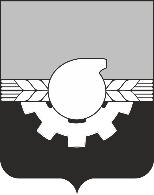 АДМИНИСТРАЦИЯ ГОРОДА КЕМЕРОВОПОСТАНОВЛЕНИЕ от 08.08.2022 № 2210О демонтаже незаконно размещенных объектовРуководствуясь решением Кемеровского городского Совета народных депутатов от 19.10.2018 № 171 «Об утверждении Положения «О порядке освобождения земельных участков, находящихся в муниципальной собственности города Кемерово, и земельных участков на территории города Кемерово, государственная собственность на которые не разграничена, от незаконно размещенных на них объектов, не являющихся объектами капитального строительства, в том числе осуществления демонтажа и (или) перемещения таких объектов»:1. Принять решение о демонтаже незаконно размещенных нестационарных торговых объектов, не являющихся объектами капитального строительства, владельцы которых неизвестны, расположенных на земельных участках, государственная собственность на которые не разграничена, согласно приложению №1 к настоящему постановлению.2. Вывоз и хранение демонтированных объектов и находящегося внутри них имущества осуществить силами специализированной организации.3. Утвердить состав комиссии по демонтажу указанных в пункте 1 настоящего постановления незаконно размещенных объектов согласно приложению №2 к настоящему постановлению.4. Комиссии по демонтажу незаконно размещенных объектов осуществить мероприятия по демонтажу указанных в пункте 1 настоящего постановления незаконно размещенных  объектов не позднее 31 декабря 2022 года.5. Комитету по работе со средствами массовой информации
(Н.Н. Горбачева) обеспечить официальное опубликование настоящего постановления и разместить настоящее постановление на официальном сайте администрации города Кемерово в информационно-телекоммуникационной сети «Интернет».6. Контроль за исполнением настоящего постановления возложить 
на первого заместителя Главы города Д.В. Анисимова.Глава города						          	                        И.В. СередюкПРИЛОЖЕНИЕ №1     к постановлению администрациигорода Кемерово    от 08.08.2022 № 2210ПЕРЕЧЕНЬнезаконно размещенных объектов, не являющихся объектами капитального строительства, расположенных на земельных участках, государственная собственность на которые не разграниченаПРИЛОЖЕНИЕ №2     к постановлению администрациигорода Кемерово    от 08.08.2022 № 2210СОСТАВкомиссии по демонтажу незаконно размещенных объектов, не являющихся объектами капитального строительства, расположенных на земельных участках, государственная собственность на которые не разграничена№п/пМестоположение объекта1г. Кемерово, Ленинский район,юго-восточнее дома № 57 по просп. Комсомольскому2г. Кемерово, Рудничный район,восточнее дома № 57а  по просп. Шахтеров3г. Кемерово, Рудничный район,юго-восточнее дома № 67 по просп. Шахтеров4г. Кемерово,  Заводский район,юго-западнее дома № 26б по ул. Юрия Двужильного5г. Кемерово,  Ленинский район,юго-западнее дома № 80а по просп. Октябрьскому6г. Кемерово,  Центральный район,севернее дома № 8 по ул. 9 Января7г. Кемерово,  Ленинский район, севернее дома № 30 по просп. Ленинградскому8г. Кемерово, Заводский район,юго-восточнее дома № 108 по просп. КузнецкомуПредседатель комиссии:Мельник Василий ПетровичНачальник управления архитектуры и градостроительства администрации города КемеровоЧлены комиссии:Денисенко Иван Дмитриевичзаведующий отделом муниципального земельного контроля управления архитектуры и градостроительства администрации города КемеровоУстинов Егор Евгеньевичконсультант-советник отдела муниципального земельного контроля управления архитектуры и градостроительства администрациигорода КемеровоЧвала Екатерина Борисовнаконсультант-советник отдела муниципального земельного контроля управления архитектуры и градостроительства администрациигорода Кемерово